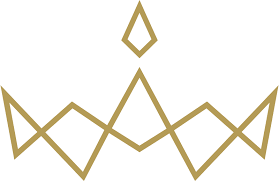 Miss Clatsop County and Miss Clatsop County’s Outstanding TeenCandidate Application for the 2020 Pageant
Our local program is the official preliminary to Miss Oregon and Miss AmericaFebruary 29, 2020 at the Seaside Convention Center in Seaside, OregonEligibility1.	All contestants must be U.S. citizens and a) be a resident of, b) work in, or c) attend school in Clatsop, Tillamook, or Columbia County for a minimum of six months prior to the local pageant.2.	Contestants must have been born female, never been married, and never had children.3.	Teen contestants must be no less than 13 years and no more than 17 years of age by July 31, 2019. Miss contestants must be an 18 year old senior in HS with a maximum age of 25 by September 15, 2019.4.	Miss contestants must raise a minimum of $100 for Children’s Miracle Network Hospitals for the local competition. Teen contestants must register and are encouraged to raise funds. Additional monies for both Teen & Miss contestants are required to be raised at State / National level.Titles AvailableThe Miss Clatsop County Scholarship Program will award a minimum of 2 titles: Miss Clatsop County 2019 and Miss Clatsop County’s Outstanding Teen 2019 assuming there are 4 contestants registered to compete in each age category. Areas of Competition1.	Interview | Miss 25% / Teen 25%
A private interview with questions regarding personal and professional goals, current affairs, the Miss America Organization, and the contestant’s platform. (8 minutes for Miss / 6 minutes for Teen)2.	Talent | Miss 40% / Teen 35%
A 1½-minute artistic presentation. Talent performances must comply with Miss America rules (www.mao.com).3. Fitness | Teen 15%
Teens wear athletic wear and tennis shoes.4. Formal Wear | Miss 20%  / Teen 20%
Focus is on stage presence, poise, presentation, and a general inner beauty that shines through.5. On-Stage Question | Miss 15% / & Teen 5%
Shows a contestant’s public speaking skills. (Teens will be judged in conjunction with Formal Wear).6. Scholastic Achievement (State Level ONLY) | Teen 5%
Teen titleholders will need to provide scholastic information at the State level which will be judged at 5% reducing their fitness score percentage to 10%.Required Dates & PaperworkOrientation: All Contestants must attend one orientation or make special arrangements with Directors. Sunday, October 6 – Warrenton at 1pm Encore Dance Studio – 737 E. Harbor Dr Warrenton, OR 97146Sunday, October 27 – Astoria at 1pm Salon Boheme – 1055 Marine Drive, Astoria 97103
Paperwork / Important Deadlines:Application/Contract/ Fee – November 3, 2019Talent Request Form – December 15, 2019Talent Music, SS# Form – December 2, 2019Judge’s Resumé & Platform Statement, BYOS – December 29, 2019Mock Interview- TBDAuction Item – January 19, 2018CMNH & SASS – February 9, 2019Princess Tea- TBDMeetings: (Most meetings will take place in Warrenton) on Sunday afternoonsDress Rehearsal / Friday Benefit – Friday, February 28, 2020~ Additional meeting / practice dates will be scheduled every other week Nov 3rd-Dec and every week in January ~Required Wardrobe1. Interview: Something you would wear to a job interview or professional meeting2. Fitness: | Teen: Workout Gear3. Talent Outfit: Appropriate attire for your chosen talent4. Evening Wear: Age-appropriate pageant, homecoming or prom-style dress5. Opening Number / Production Outfit: Age-appropriate6. Cocktail Dress: Short or mid-length dress – Benefit dinner night before AwardsAll awards are given in the form of scholarship certificates. These can be applied to any accredited school of the contestant’s choice. No cash awards will be offered. All scholarships come from the Miss Oregon Scholarship Foundation.TitleholdersIf you win a title, Titleholders compete in the Miss Oregon Scholarship Pageant in Seaside July 5th– July 12th, 2020 with a chance to move on to Miss America in New Jersey in September and Miss America’s Outstanding Teen in Florida in July. They must attend Miss Oregon Workshop May 15th – 17, 2020 in Seaside & appear at special events throughout the county and state as directed by the Miss Clatsop County Board during their year of service. They must comply with the guidelines and contract as outlined and signed.  Financial assistance is given to participate at the State level. The Four Points of the CrownService
Each participating contestant must select a social cause as a platform which they present to the judges and to their community. Many contestants stay involved with their platforms long after competing which is a great benefit to our society. In 2007, the Miss America Organization founded a national platform, the Children’s Miracle Network Hospitals which contestants need to raise money and awareness for. This is the way to ensure that those participating in our program are service oriented individuals who want to make a different in our world.It is not “queen for a day” but “service for a year.”Style
Miss America began in 1920 as a beauty pageant but that was the old pageant. Today, we are looking for a real woman. Not one who has been overly trained in pageants with the perfect walk, the perfect talk, the perfect smile, the perfect hair and the perfect wave! The judges will be looking for someone who is relatable to everyone, young and old including her peers and is a good role model for her community. She needs to be well-rounded and strong in all categories, not just one.True beauty comes from the inside and will shine through.Scholarship
The Miss Clatsop County Scholarship Program is an opportunity for local young women to receive money to further their educational goals. We are a preliminary to the Miss Oregon and Miss America pageants. The Miss America Organization is the leading scholarship provider for women in the entire world. At our local level in 2018 we made available over $7000 to contestants in scholarships.Loans are repaid, grants are given, and scholarships are earned.Success
In addition to becoming knowledgeable and involved with pertinent issues in today’s society, contestants have a chance to learn public speaking and interviewing skills. This experience is invaluable.Not everyone can walk away with the crown, but 
everyone can walk away a changed individual.Interested in participating?
Please send the attached application to:
MCCSP, PO Box 1327, Astoria, OR, 97103
Deadline to enter is November 1, 2019director.clatsopcounty@missoregon.orgLike us on Facebook – Miss Clatsop County Scholarship ProgramContestant ApplicationDue November 1, 2019
with a $25 non-refundable* application fee* Participation scholarships will be awarded with an additional $25 when available.Name: _______________________________________________________________________________Address: __________________________________________________________________________________________________________________________________________________________________Phone: _______________________________________________________________________________Email: _______________________________________________________________________________Date of Birth: _________________________________________________________________________School Attending/Year of Grad: __________________________________________________________Parent Name/Emergency Contact: ________________________________________________________________Parent Phone/Emergency #: ______________________________________________________________________Parent Email/Emergency Email: __________________________________________________________________ Miss Contestant             Teen ContestantSignature: ___________________________________________________________________________Parent Signature: _____________________________________________________________________ Questions?
Contact Chelle Sollars at (503) 791-6029Visit: missclatsopcounty.org Email: director.clatsopcounty@missoregon.orgCODE OF CONDUCT AND GENERAL RULES TO FOLLOW 2020The Miss Clatsop County Scholarship Program is a volunteer organization run strictly by volunteers. Treat everyone appropriately, and positively acknowledge sponsors and businesses donating services or products.Dress rehearsal Friday is a closed rehearsal – friends and families are asked to sit in the very back few rows. NO photography.No one is permitted backstage or in the dressing rooms at any time during rehearsal or production except security, stage personnel, pageant officials and other delegated individuals.The Miss Clatsop County Scholarship Program will get professionals to “help” with hair and make-up backstage. However, contestants are encouraged to do their own hair. No personal hairdressers or make-up artists will be allowed. If the contestant continues to Miss Oregon, contestant is responsible for their own hair and make-up.Label everything that you bring with you: shoes, clothing, make-up, hair supplies, etc. The Miss Clatsop County Scholarship Program is not responsible for items left at Encore Dance Studio, Seaside Convention Center or any other location. All efforts will be made to locate and return lost items to the owner.The Miss Clatsop County Scholarship Program will be paying for contestants at the Friday Benefit Dinner & linner (lunch / dinner) on Saturday afternoon – all other meals are the responsibility of the contestants. Water will be provided to contestants. No outside water bottles or other liquids are allowed unless prior approval is made with program officials. Imbibing in any alcoholic or substance abuse will result in immediate suspension of further participation and removal from the pageant system. Facebook and other social media outlets are available for all to see and will be monitored for inappropriate actions. Smoking is not permitted at any time.All awards are given in the form of scholarship certificates. Scholarships come directly from the Miss Oregon Scholarship Foundation.If crowned Miss Clatsop County, Miss North Coast, Miss Clatsop County’s Outstanding Teen, or Miss North Coast’s Outstanding Teen or any other title additional appearance dates will be outlined.Termination of Eligibility. I understand and agree that if I fail to conduct myself in a manner, which, in the sole and exclusive judgment of the Miss Clatsop County Scholarship Program, is consistent with the standards and dignity of the Program. (I will be disqualified.) I understand that inappropriate social media behavior will not be tolerated. I am attesting, by my signature and that of my parent/legal guardian if applicable, on this form, that, to the best of my knowledge, I will not post on any type of social media either photos, videos, inappropriate language, or any other actions that would be considered inappropriate behavior in polite society. I understand that if any such materials are brought to the attention of the Local/State Organization, and/or MAO, I am in danger of losing my title, immediately. I agree that it is at the sole discretion of the State or Local or National Organizations to determine the consequences of any such actions.Signature ___________________________Parent Signature_____________________________Date_________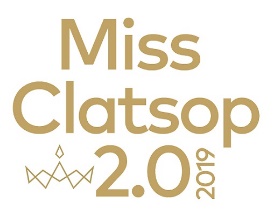 